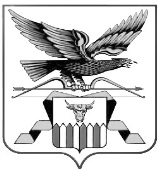 Законодательное Собрание Забайкальского краякомитет по социальной политике672002, г. Чита, ул. Чайковского, 8, каб. 611- б, тел. (3022) 35-82-65, приемная, тел. (3022) 32-54-30ПроектПовестка заседания24 ноября 2021 годаМесто проведения: ул. Чайковского, 8, этаж 8, овальный залВремя проведения: 14.101. Об обязательном публичном отчете Губернатора Забайкальского края Осипова Александра Михайловича о результатах независимой оценки качества условий оказания услуг организациями в сфере культуры, охраны здоровья, образования, социального обслуживания, которые расположены на территории Забайкальского края, с 1 января 2020 года по 31 декабря 2020 года (внесен Губернатором  Забайкальского края А.М. Осиповым 13.04.2021). 	Докладчик: представители исполнительных органов государственной       власти Забайкальского края	Отв. от комитета: Ц.Б. Цыренов 	Отв. от аппарата: Е.Ю. Литавина	2. О проекте закона Забайкальского края "О внесении изменения в статью 13 Закона Забайкальского края "Об оплате труда работников государственных учреждений Забайкальского края" (первое чтение) (внесен Губернатором Забайкальского края А.М. Осиповым 23.09.2021 № 124-пр).	Докладчик: представитель Министерства образования и науки Забайкальского края	Отв. от комитета: Ц.Б. Цыренов	Отв. от аппарата: Е.Ю. Литавина                                                                                                    Время рассмотрения: 14.50	3. О проекте закона Забайкальского края "О внесении изменения в статью 1 Закона Забайкальского края "О предоставлении жилых помещений жилищного фонда Забайкальского края по договорам социального найма" (первое чтение) (внесен депутатами Законодательного Собрания Забайкальского края Д. Дугаровым, В.Ю. Иванченко, Ц.Б. Цыреновым 18.10.2021 136-пр).	Докладчик: депутат Законодательного Собрания Забайкальского края	Отв. от комитета: Ц.Б. Цыренов	Отв. от аппарата: Е.Ю. Литавина                                                                                                    Время рассмотрения: 15.00	4. О проекте закона Забайкальского края "О дополнительной социальной поддержке лиц из числа детей-сирот и детей, оставшихся без попечения родителей" (первое чтение) (внесен прокурором Забайкальского края М.О. Ершовым 17.09.2021 114-пр). 	Докладчик: представитель прокуратуры Забайкальского края	Отв. от комитета: Ц.Б. Цыренов	Отв. от аппарата: Е.Ю. Литавина                                                                                                    Время рассмотрения: 15.10	5. Разное.Заместитель ПредседателяЗаконодательного Собрания края –  председатель комитета                                                                                 Ц.Б. Цыренов                                                                                                         Время рассмотрения: 14.10